Summer Newsletter 2020-21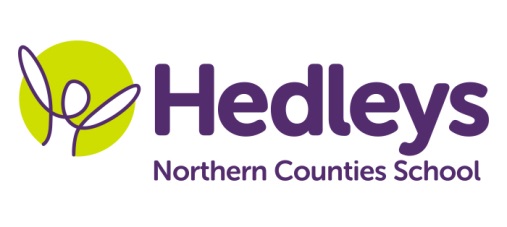 Bamburgh ClassDear Parents and Carers,We hope you all had a nice Easter break; it’s so lovely to have all of our students back in school. There have been so many changes over the last year and we just wanted to say how proud we all are of how our students have coped with everything and how grateful we are for the support you have given us. We are all now looking forward to enjoying the summer term and seeing the amazing progress we know they will all continue to make. This term students will continue to develop their functional skills through weekly numeracy and communication sessions focusing on individualised areas of learning and applying their skills within practical contexts and daily living tasks such as shopping, preparing meals and snacks and creating a school newspaper which we are excited to get started on. Students will also explore their understanding of the world around them focusing on the life cycle of plants and what plants need to grow, planting and caring for their own. We will continue with our media project to create an autism awareness short film, so far students have been learning how to use equipment and this term we will look at creating storyboards, filming and editing. We are all looking forward to seeing the finished film. We will continue with our work related learning with some students developing skills and taking on job roles within school such as car and window washing businesses and supporting with administration tasks including making resources for our therapy teams. Students have also begun a new project ‘Bamburgh bakes’ where they will be creating and making their own favourite recipes to produce a special recipe book as well as continuing with enterprise sessions making and selling products within school. Building on last terms success with their wish bracelets we will now be creating canvas bags and ceramic air fresheners using students own designs. In therapy sessions this term we will continue to develop each pupil’s communication, social skills and emotional regulation in a variety of motivating group sessions throughout the week. This will include peer interaction using group active games and lego therapy focusing on listening and responding appropriately and recognising the needs of others. 1:1 occupational and speech and language therapy sessions will focus on each pupil’s individual targets and students will also engage in any relevant sensory programmes to enable self-regulation.Please don’t hesitate to contact us anytime.Best wishesAshleigh, Michelle and the Bamburgh class teamClass TeacherOTSALTAshleigh Sinclair / Michelle Waugh a.sinclair@percyhedley.org.uk m.waugh@percyhedley.org.uk Doug McQuillan     d.mcqillan@percyhedley.org.uk Carra-Lynn Lindsay / Catrin Jones c.lindsay@percyhedley.org.uk c.jones@percyhedley.org.uk 